Описание заданийНазвание кейсаИзучение процессов зарядки и разрядки конденсатора с применением осциллографа.Формулировка заданияСобрать на макетной доске ПАК LN электрическую схему зарядки и разрядки конденсатора (Рис.1) используя набор элементов и проводов. Подключить к выходам конденсатора один канал измерения осциллографа встроенного в панель питания ПАК LN. В программе “UniTrain” снять временную диаграмму разрядки конденсатора. По полученной диаграмме вычислить заряд, накопленный конденсатором. Определить емкость конденсатора.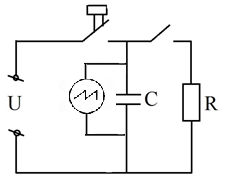 Необходимое оборудование, расходные материалы, ПОМакетная доска ПАК LNНабор элементов «Базовые схемы постоянного тока» Панель питания ПАК LNИсточник питания (220В)Электронный осциллографПерсональный компьютер или ноутбук с установленными программами ПО “UniTrain” с диска из набора элементов «Базовые схемы постоянного тока»ПО “Excel”ПО “World”Рабочие материалы для учащихся https://yadi.sk/d/Ti3K9dC16oBDRgАвторское решение кейса Пример итогового протокола Wordhttps://yadi.sk/d/Ti3K9dC16oBDRgПример расчетного файла Excelhttps://yadi.sk/d/Ti3K9dC16oBDRgЧек-лист проверки выполнения задания  Критерии оценивания:8-12 б – Отлично7-8 б – Хорошо5-6 б – Удовлетворительно0-4 б - НеудовлетворительноАвторы кейса: Преподаватели школы №1502 «Энергия»Петрова М.А.Зуев М.М. Маслов А.Н.№Выполненные задачиПроцент от работыБаллы1После инструктажа участник самостоятельно собирает электрическую схему зарядки и разрядки конденсатора на макетной доске ПАК LN. Запускают на компьютере ПО “UniTrain” и открывают в ней вкладки осциллографа и источника питания.20 %0-22После проверки правильности собранной схемы и инструктажа участник включает в ПО “UniTrain” источник питания и осциллограф. Самостоятельно получает график процесса разрядки конденсатора на сопротивление контура с помощью осциллографа. Результат сохраняет в виде картинки  и excel-таблицы показаний на компьютере.30%0-33После инструктажа у участника получилось найти значение накопленного на конденсаторе заряда, благодаря анализу графика разрядки конденсатора40%0-44У участника получилось найти емкость конденсатора и записать ее в виде ответа в протоколе работы.10%0-15Доп. Задача: после инструктажа участник самостоятельно получил с помощью внешнего электронного осциллографа график аналогичный (качественно) графику, полученному в работе ранее.20%0-2Итого : макс. Балл100%10 бИтого: макс. Балл с учетом доп задачи120%12 б